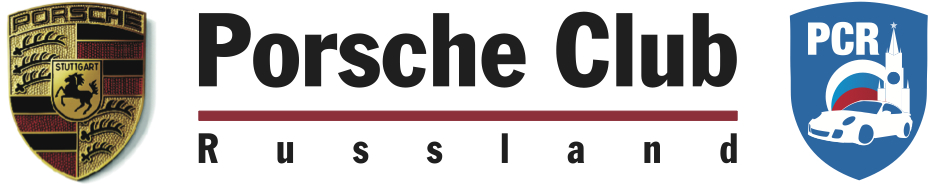 IV этап Porsche Sport Challenge, Porsche Club Cup и Porsche Driving Trophy 201903 августа, автодром NRing (Нижегородское кольцо)РАСПИСАНИЕ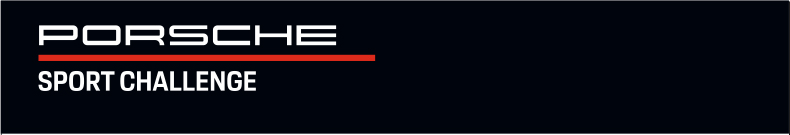 ВремяЗаезд №Наименование08:30 – 09:30Административные проверки водителей (Porsche Sport Challenge / Club Cup и Driving Trophy, прошедшие электронную регистрацию)Административные проверки водителей (Porsche Sport Challenge / Club Cup и Driving Trophy, прошедшие электронную регистрацию)08:30 – 09:30Техническая инспекция автомобилей (Porsche Sport Challenge / Club Cup и Driving Trophy, прошедшие электронную регистрацию)Техническая инспекция автомобилей (Porsche Sport Challenge / Club Cup и Driving Trophy, прошедшие электронную регистрацию)09:30 – 10:00Административные проверки и техническая инспекция (Porsche Club Cup и Driving Trophy, непрошедшие электронную регистрацию)Административные проверки и техническая инспекция (Porsche Club Cup и Driving Trophy, непрошедшие электронную регистрацию)08:30 – 09:30Медосмотр участников гонки с общим стартом Porsche Sport ChallengeМедосмотр участников гонки с общим стартом Porsche Sport Challenge10:00 – 10:15Сессия 1Тренировка № 1 участников гонки с общим стартом Porsche Sport Challenge10:20 – 10:35Сессия 2Свободная тренировка водителей Porsche Club Cup, классы Sport A/B и 1-й заезд Porsche Driving Trophy10:40 – 10:55Сессия 3Свободная тренировка водителей Porsche Club Cup, классы Super Sport A/B11:00 – 11:15Сессия 4Тренировка № 2 участников гонки с общим стартом Porsche Sport Challenge11:20 – 11:35Сессия 5Свободная тренировка водителей Porsche Club Cup, классы Sport A/B и 2-й заезд Porsche Driving Trophy11:40 – 11:55Сессия 6Свободная тренировка водителей Porsche Club Cup, классы Super Sport A/B12:00 – 12:15Сессия 7Квалификация участников гонки с общим стартом Porsche Sport Challenge12:20 – 12:35Сессия 8Свободная тренировка водителей Porsche Club Cup, классы Sport A/B и 3-й заезд Porsche Driving Trophy12:25 – 12:45Предстартовый брифинг-инструктаж участников гонки с общим стартом Porsche Sport ChallengeПредстартовый брифинг-инструктаж участников гонки с общим стартом Porsche Sport Challenge12:40 – 12:55Сессия 9Свободная тренировка водителей Porsche Club Cup, классы Super Sport A/B13:00 – 13:15Предстартовая процедура участников гонки с общим стартом Porsche Sport ChallengeПредстартовая процедура участников гонки с общим стартом Porsche Sport Challenge13:15 – 13:45Сессия 10Гонка с общим стартом Porsche Sport Challenge14:00 – 14:30Награждение победителей и призеров Porsche Sport Challenge и Porsche Driving TrophyНаграждение победителей и призеров Porsche Sport Challenge и Porsche Driving Trophy14:45 – 15:00Сессия 11Зачетная попытка водителей Porsche Club Cup, классы Classic B и Sport A/B15:05 – 15:20Сессия 12Зачетная попытка водителей Porsche Club Cup, классы Super Sport A/B15:25 – 15:40Сессия 13Зачетная попытка водителей Porsche Club Cup, классы Classic B и Sport A/B15:45 – 16:00Сессия 14Зачетная попытка водителей Porsche Club Cup, классы Super Sport A/B16:05 – 16:20Сессия 15Зачетная попытка водителей Porsche Club Cup, классы Classic B и Sport A/B16:25 – 16:40Сессия 16Зачетная попытка водителей Porsche Club Cup, классы Super Sport A/B